青果大通りの混雑解消と車両動線の確保■　目的■　平成29年度 青果大通り調査（H29.8.1　AM4：30～）　〔参加者〕：指定管理者、北果、大果、青果組合、大阪府■　改善策■　今後の取組み＜対策前＞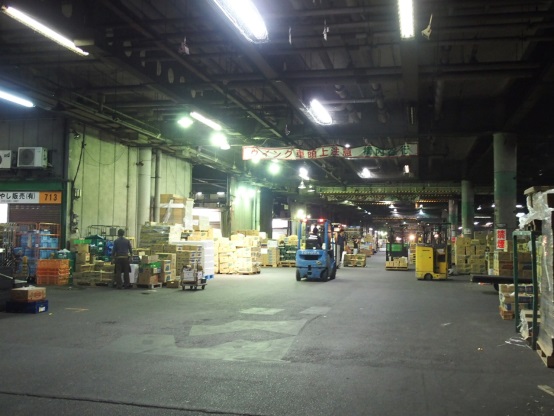 青果大通りに荷物が溢れ、通り抜けできない状況＜対策後＞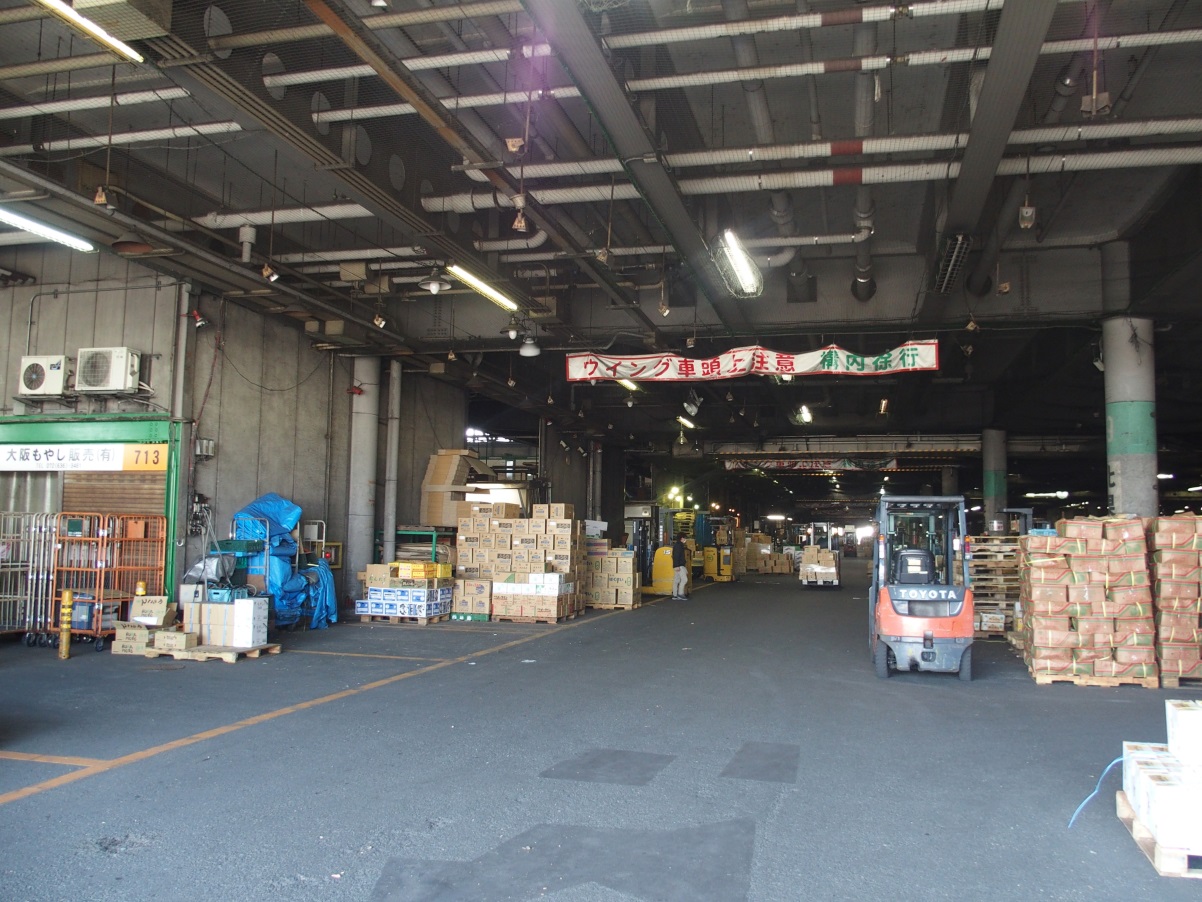 ＜対策前＞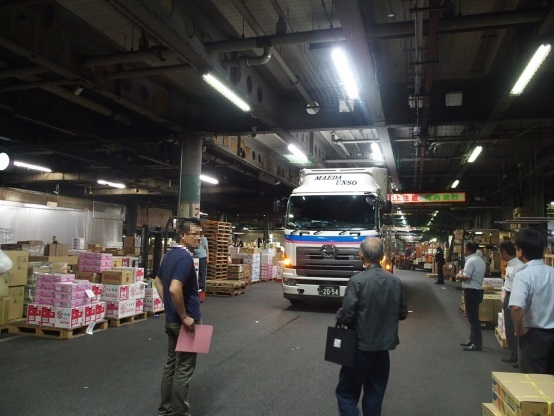 青果大通りを通り抜けできないため大型車両がバックにて進入＜対策後＞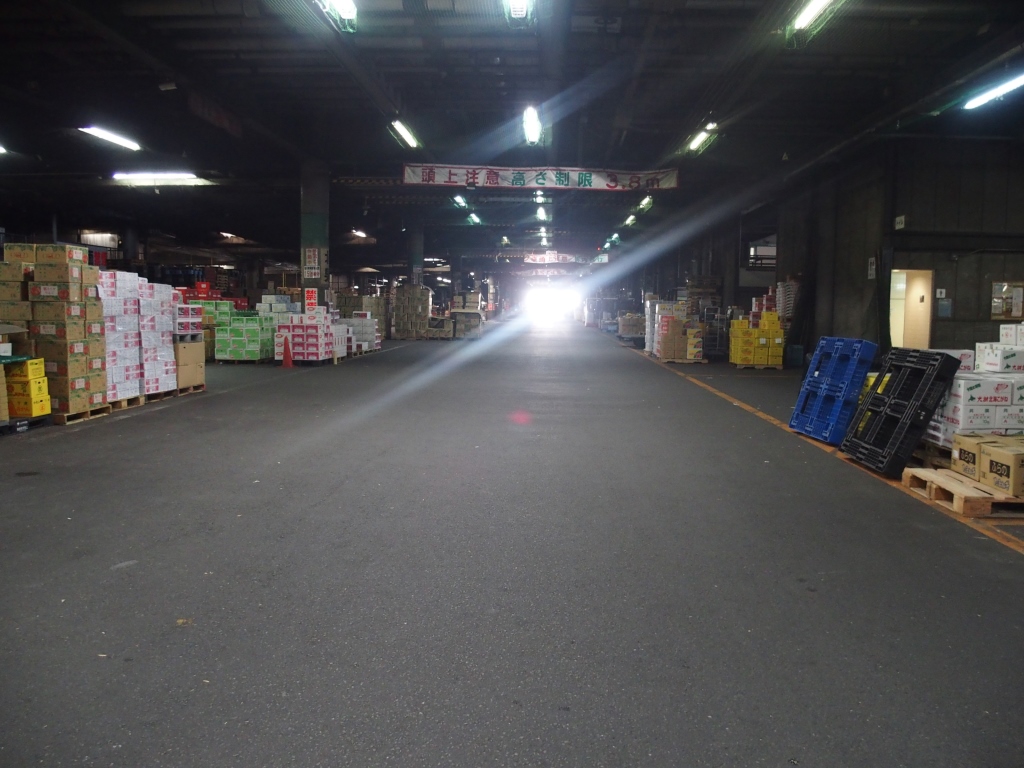 ＜対策前＞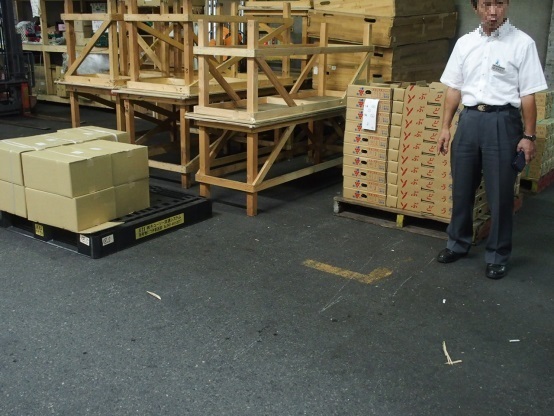 青果仲卸側黄色ライン（３パレット分）→線が擦れて境界が不鮮明＜対策後＞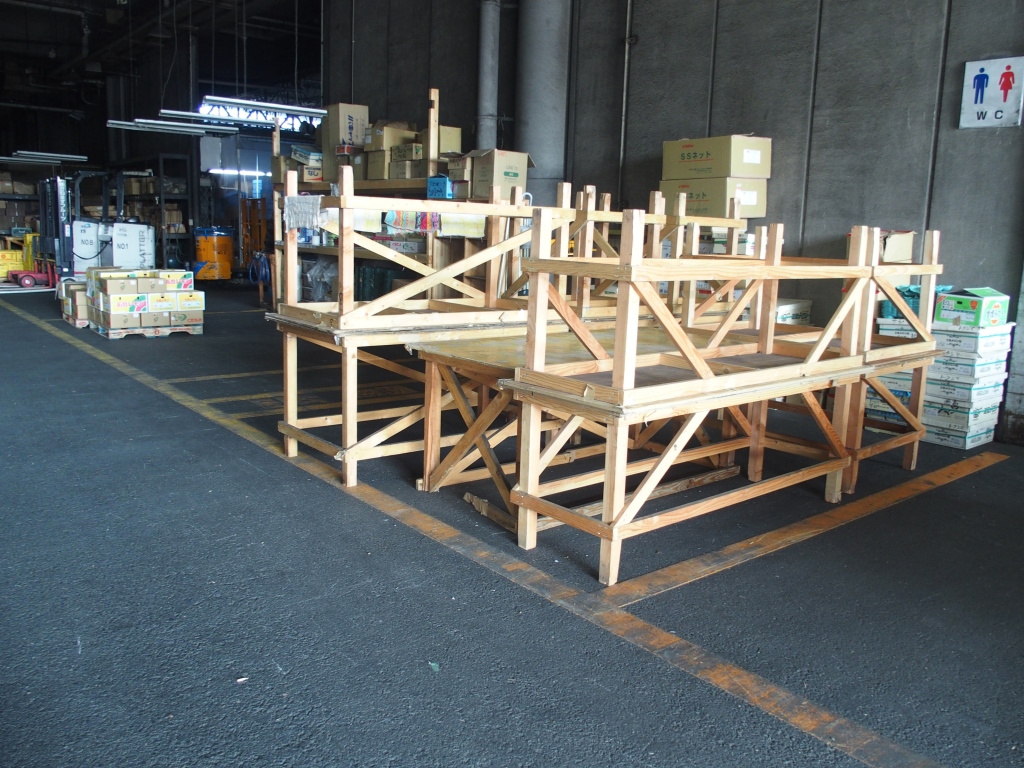 ＜対策前＞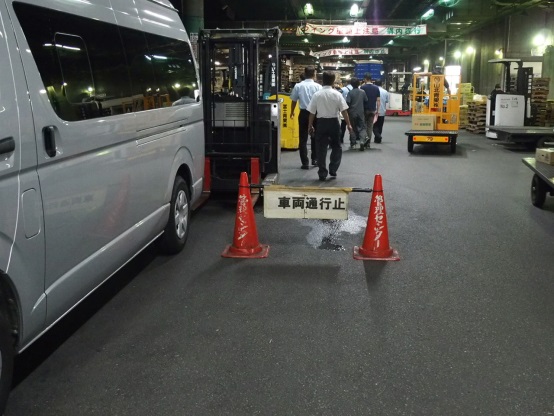 青果大通り中央付近に「車両通行止」の表示＜対策後＞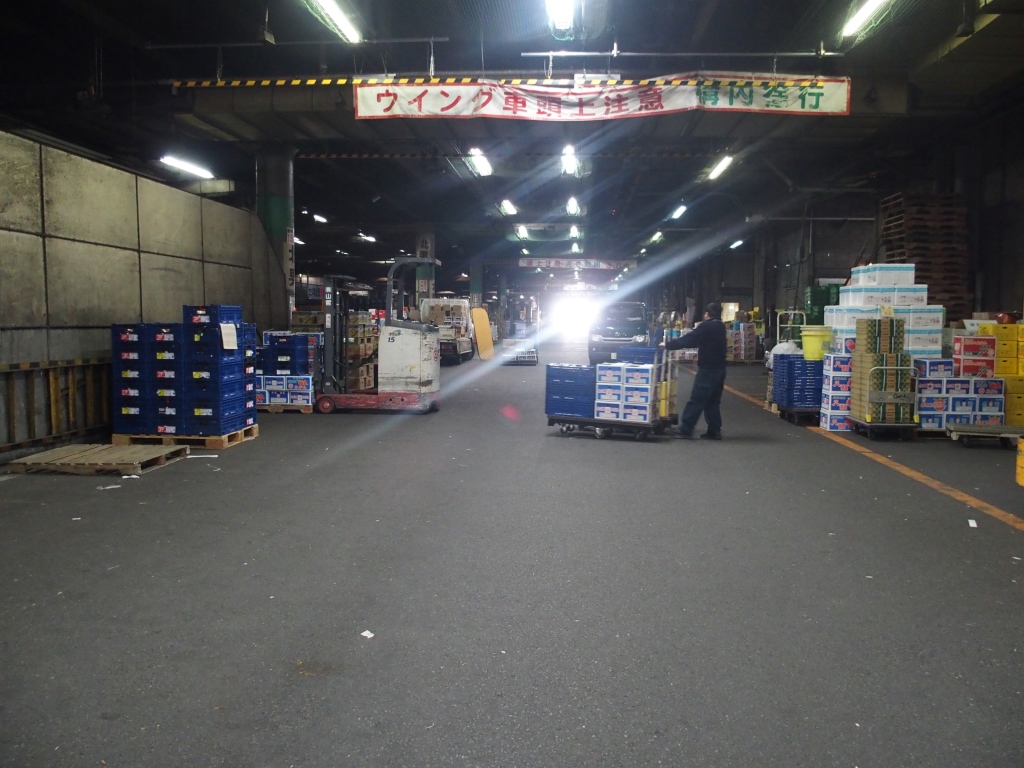 ＜対策前＞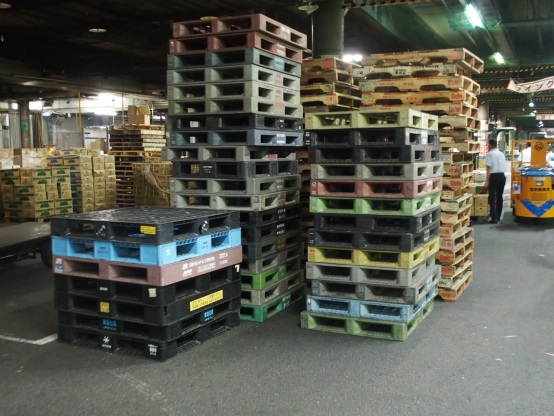 パレットが青果大通りにはみ出して置かれている状況＜対策後＞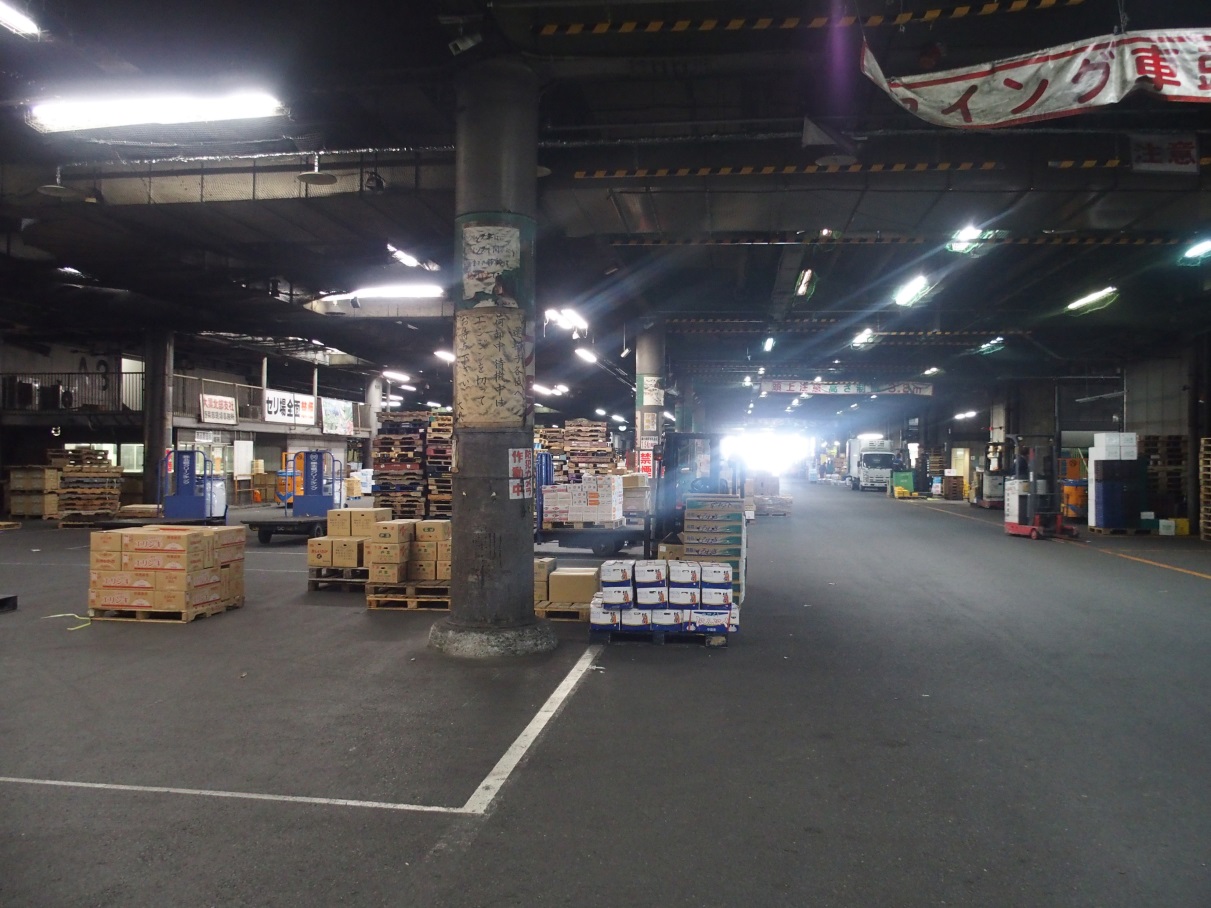 ▸今後の対策：せり台の移動等＜果実のせり台＞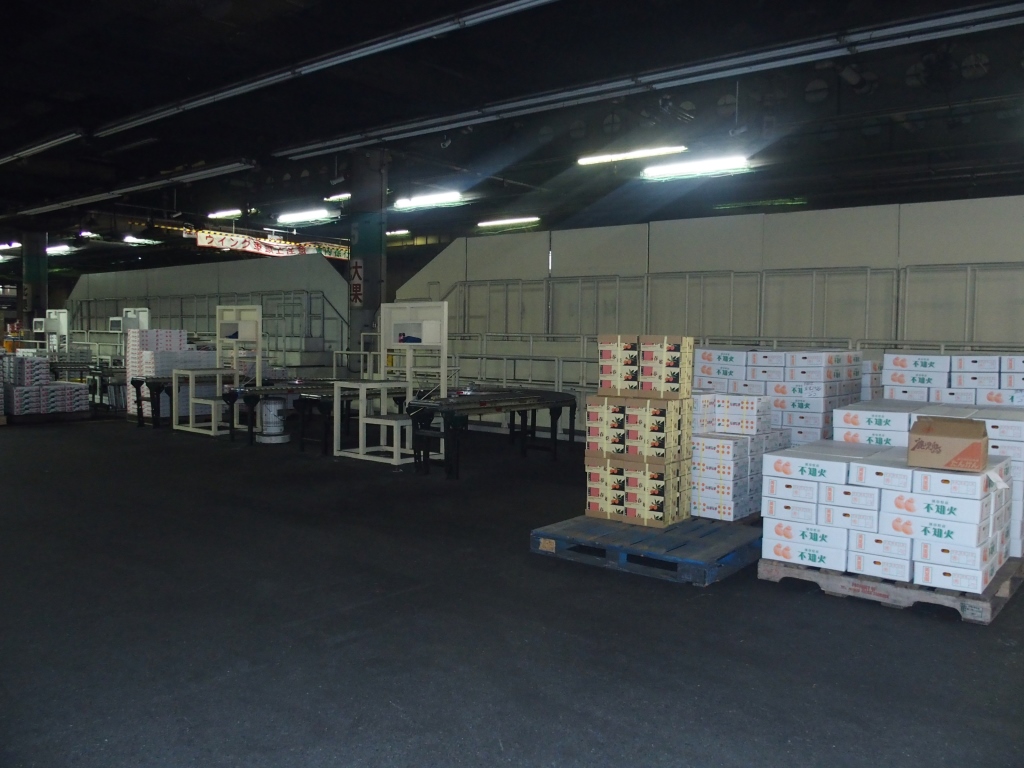 ＜野菜のせり台＞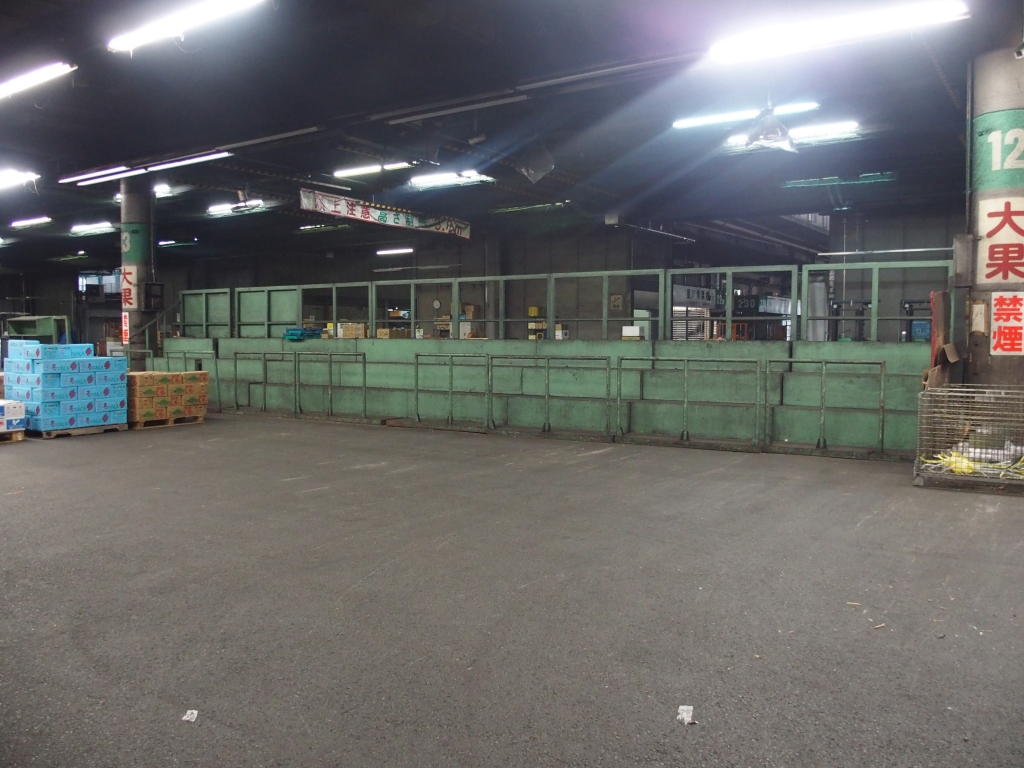 